PENERAPAN EDUKASI KESEHATAN PADA KELUARGA TENTANG PENANGANAN KEJANG DEMAM ANAKDI RUANG KENARI RUMAH SAKIT DR. BRATANATA JAMBI KARYA TULIS ILMIAH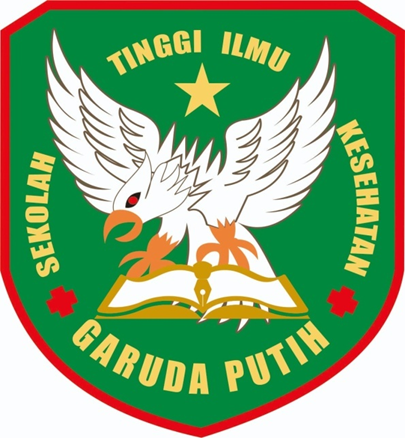 DISUSUN OLEH :WINDY RAHMA PUTRI2020.21.1605PROGRAM STUDI D – III KEPERAWATANSEKOLAH TINGGI ILMU KESEHATAN GARUDA PUTIH JAMBITAHUN 2023